Отчёт по ПДД «Безопасность на дорогах»В подготовительной группе № 5 «Лисички»Обучение детей правилам безопасности дорожного движения, по-прежнему, остается одной из важнейших задач дошкольного образования. Поэтому, необходима повседневная работа с детьми по формированию представлений о важности соблюдения правил дорожного движения.Цель:Формирование навыков правильного осознанного безопасного поведения дошкольников на дороге.Задачи:1. Пополнить, упорядочить, закрепить знания дошкольников о правилах дорожного движения.2. Побуждать использовать изученные правила дорожного движения на практике.3. Повысить компетентность родителей по вопросам, касающихся правил дорожного движения.В ходе проведённой недели (с 3 по 7 сентября) по правилам дорожного движения проводились такие мероприятии:Использовали дидактические и развивающие  игры:«Ассоциации. Правила дорожного движения »,  «Азбука пешехода», лото «Дорожные знаки»,  лото «Транспорт».Словесные игры: «Правила дорожные всем детям знать положено!»Сюжетно- ролевые игры «Я шофёр» «Строители дорог»Подвижные игры :  «Стоп», «Три сигнала светофора», «Воробушки и автомобиль»,Проводились беседы с детьми: «Всем ребятам нужно знать, как по улице шагать», «Кого называют пешеходом, водителем и пассажиром, что такое транспорт?».А также проводились ситуативные беседы, разговоры:«Какие бывают машины», «Как правильно с мамой переходить улицу», «Если ты потерялся», «Для чего нужны дорожные знаки».Дети с удовольствием отгадывали загадки по ПДДСовместно с детьми слепили «Светофор»Раскрасили картинки «Детям знать положено правила дорожные»,  «Дорожные знаки», в результате получился  альбом по ПДД, который дети поместили в уголок безопасности В родительском уголке размещена информация о профилактики детского травматизма на дорогах, об использовании ремней безопасности и удерживающих устройств, при перевозке детей в личном автомобиле. Результатом проведения тематической недели по ПДД стало то, что:дети получили стойкие знания о сигналах светофора и правилах дорожного движения, познакомились с указательными и запрещающими дорожными знаками, у детей повысилась культура поведения на улице и выработалась потребность в соблюдении правил дорожного движения.Вот результаты нашей работы!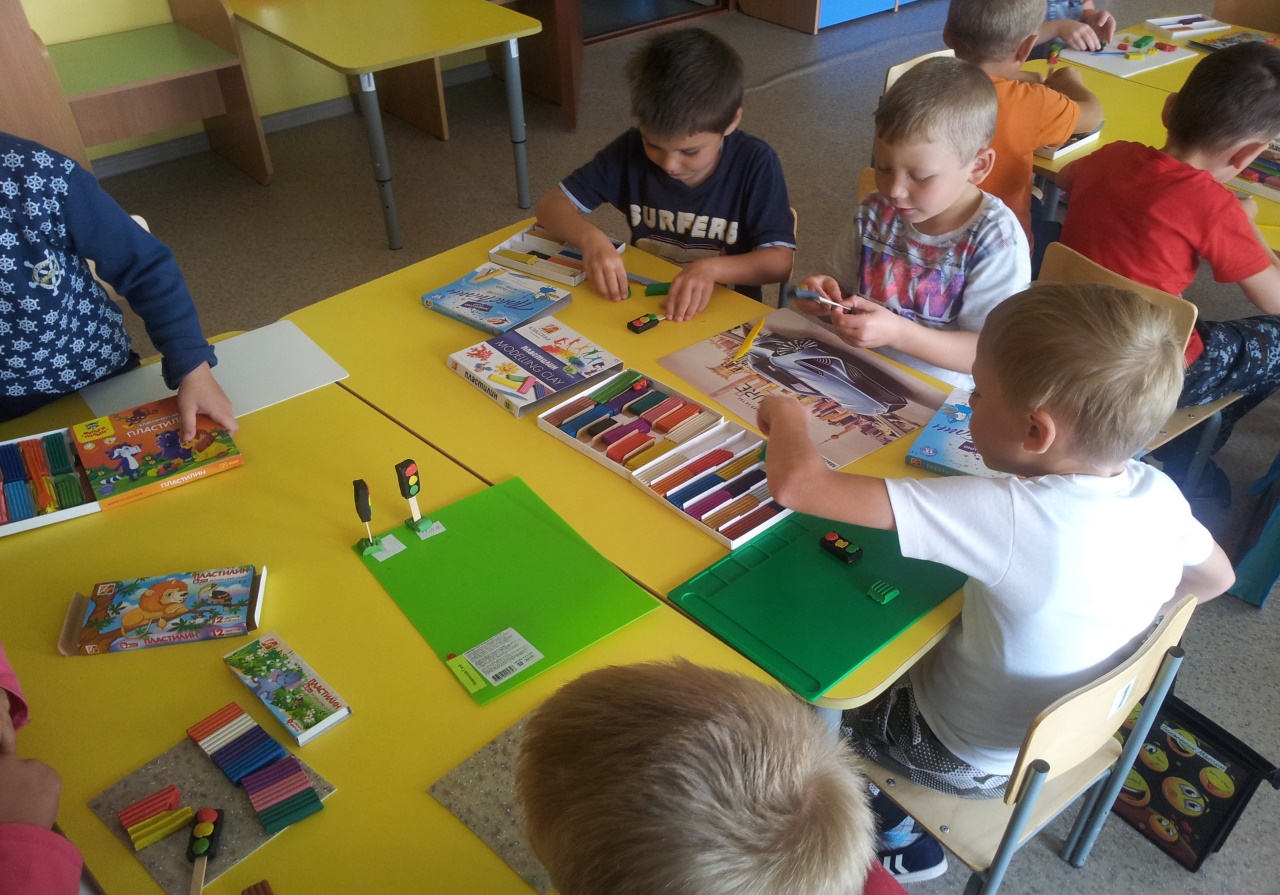 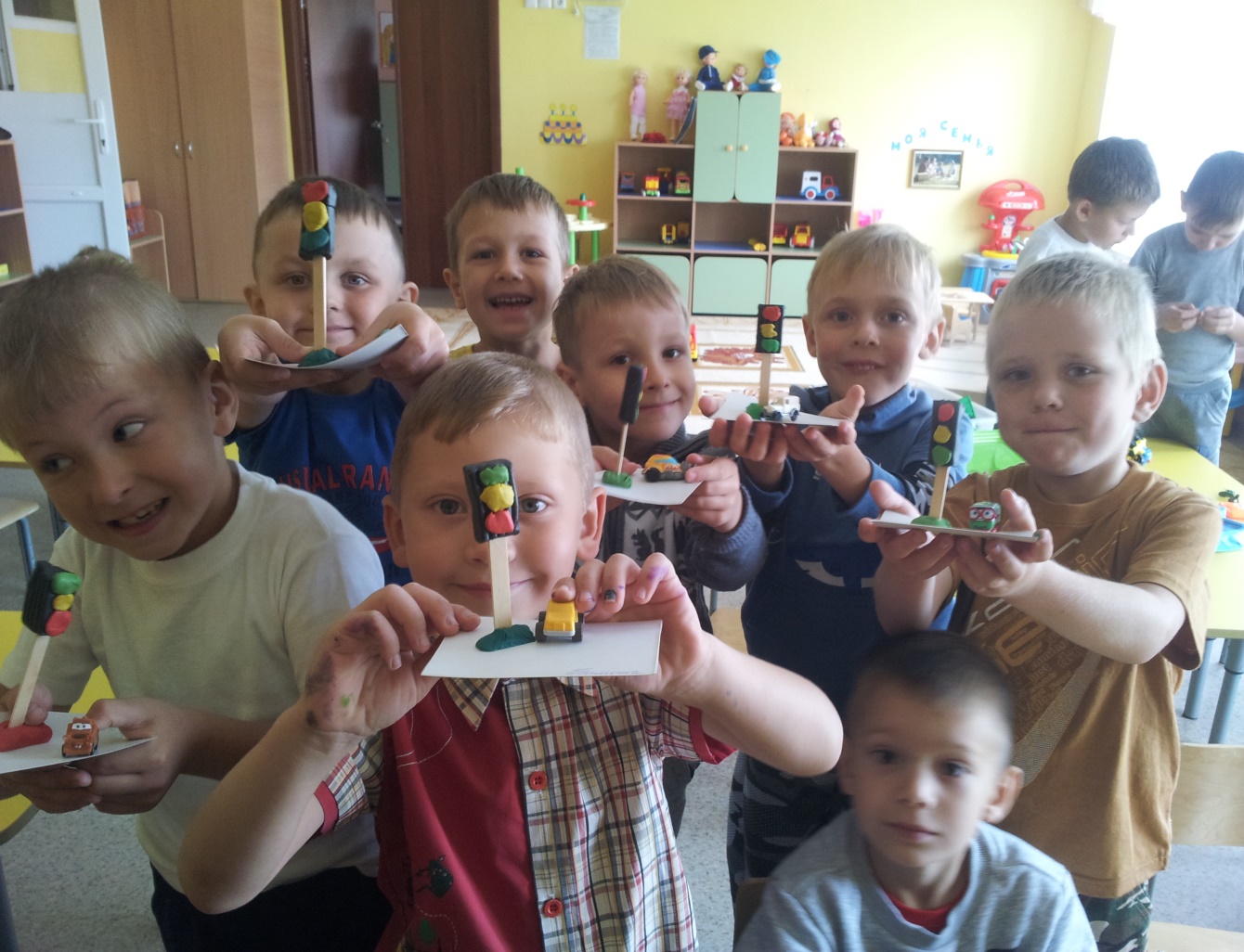 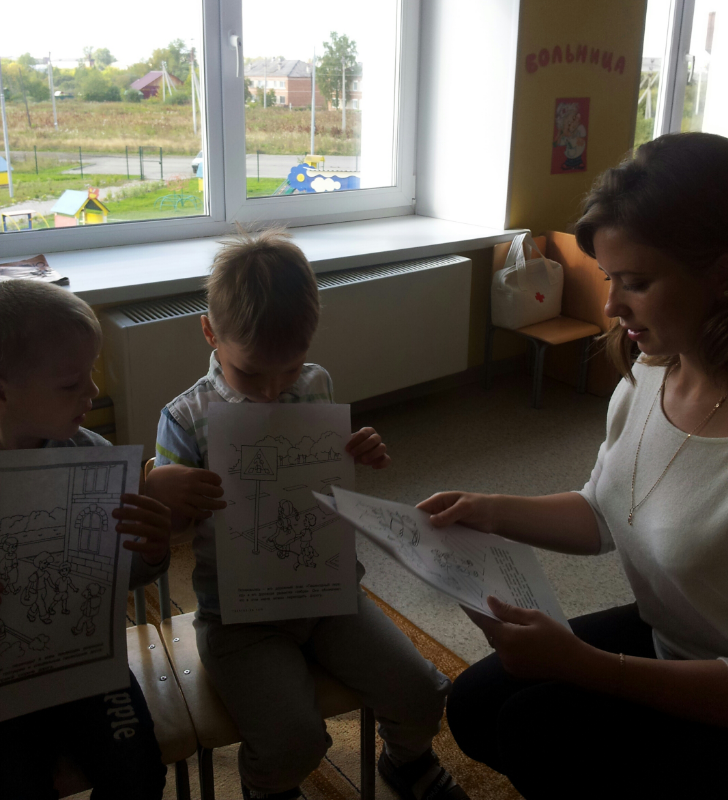 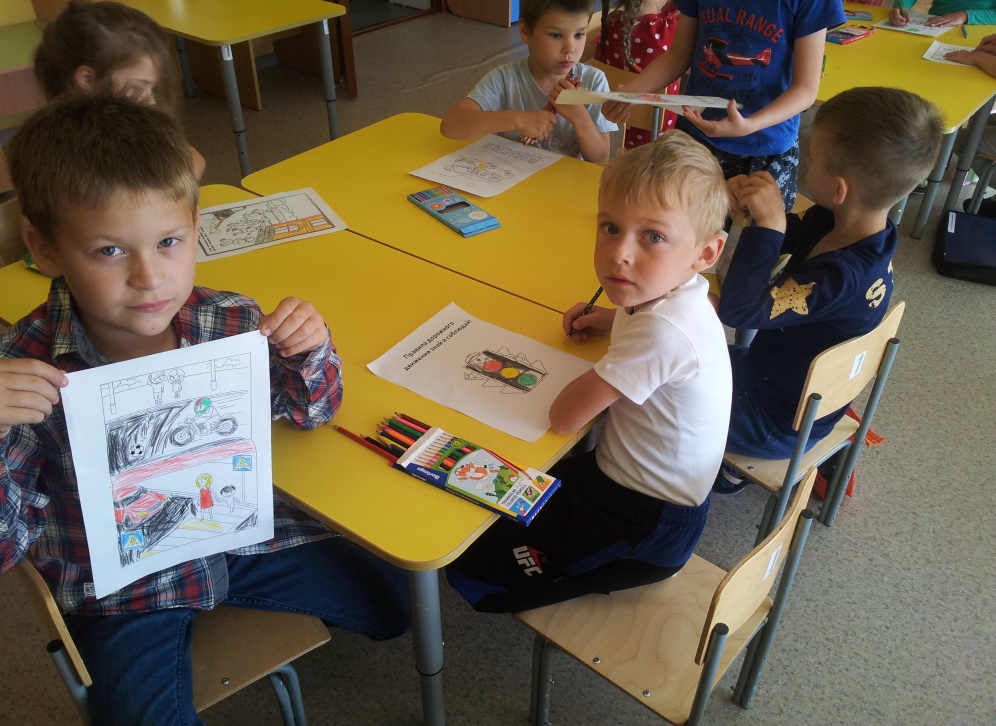 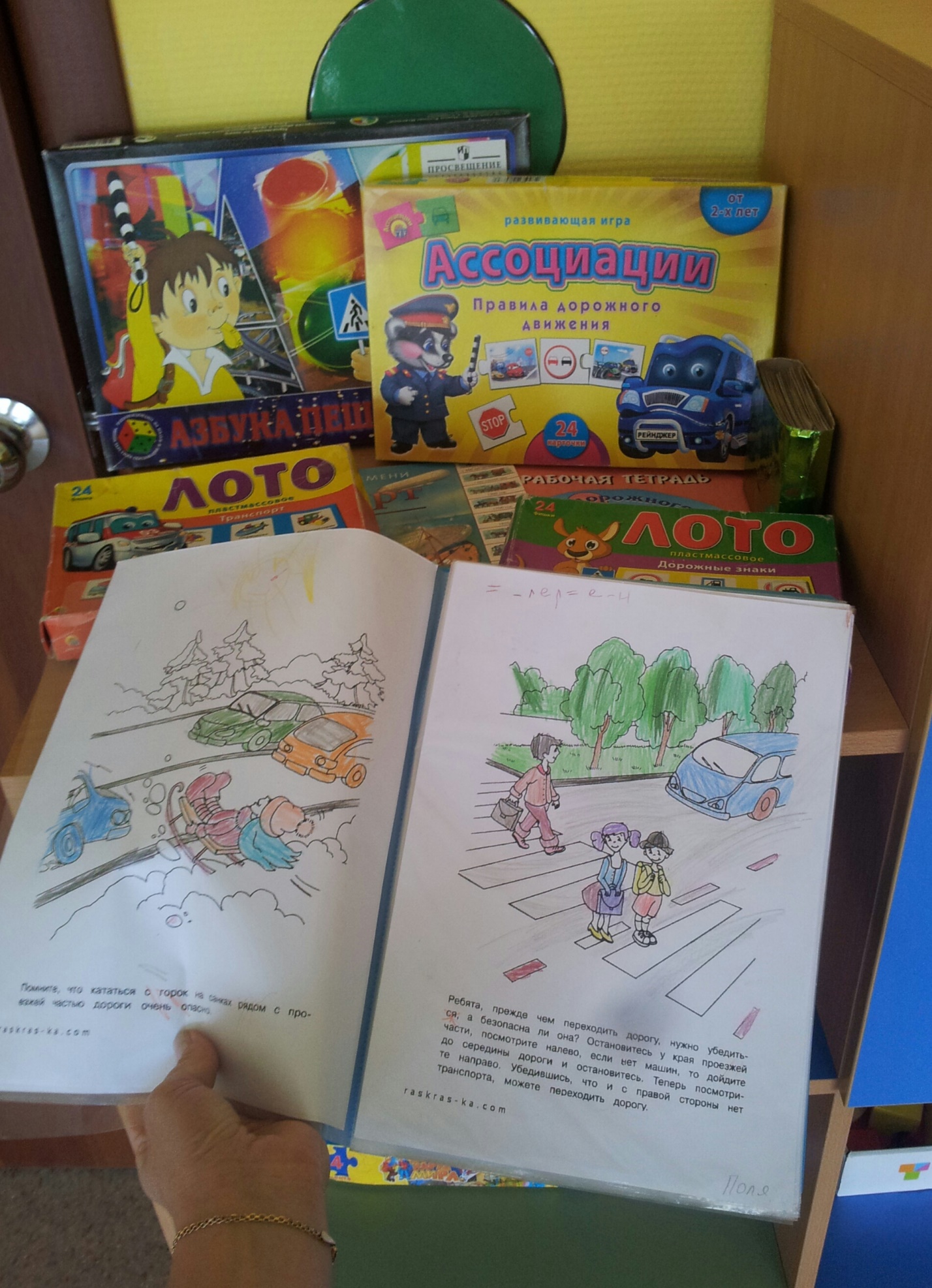 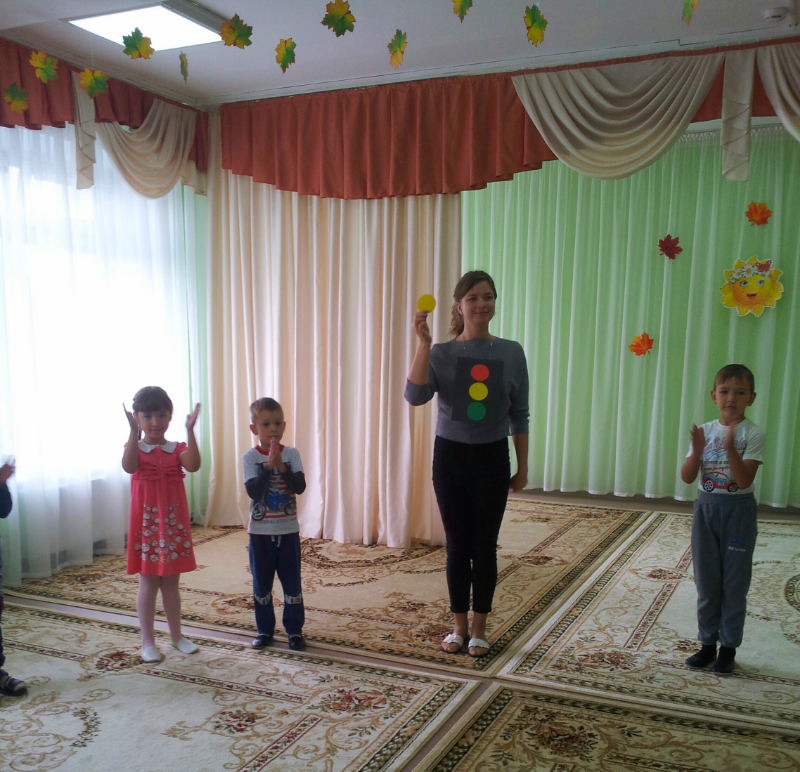 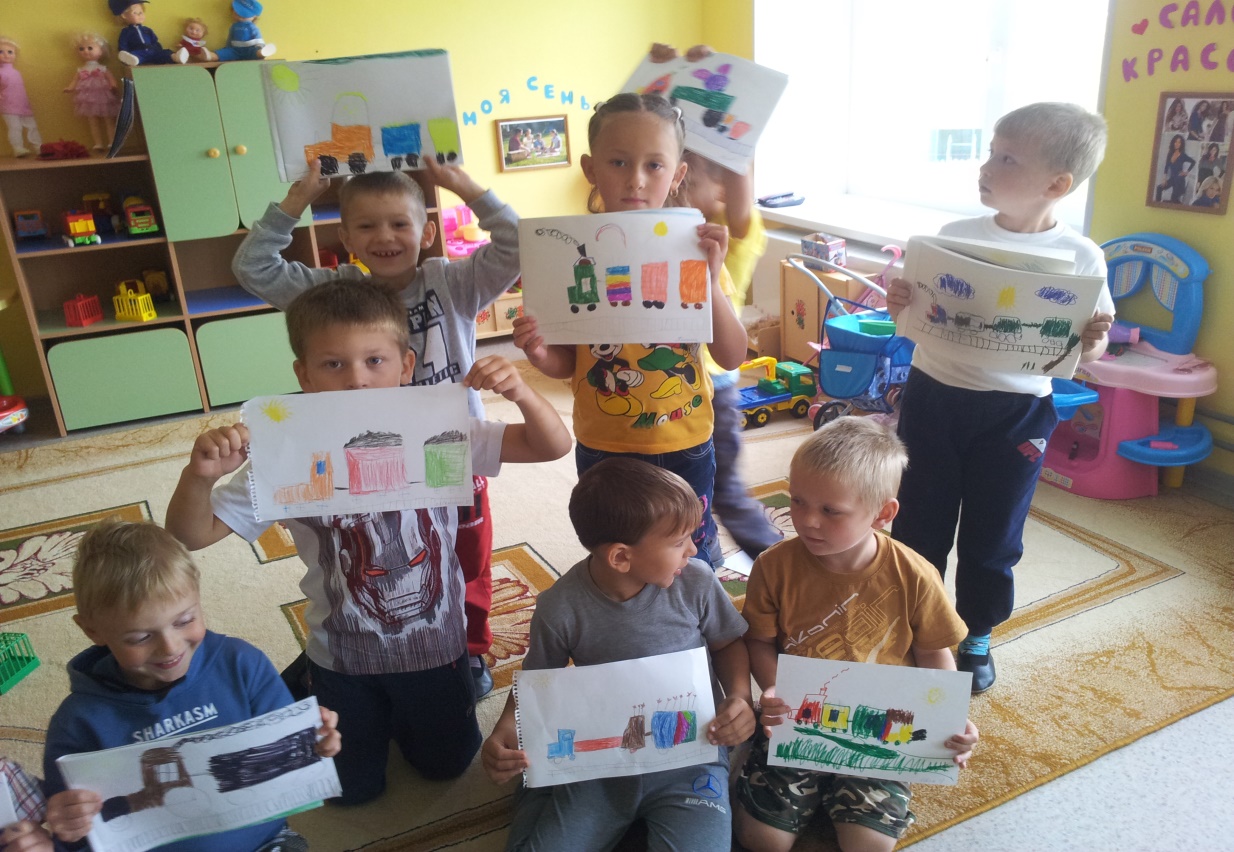 КОНЕЦ!